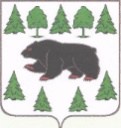 АДМИНИСТРАЦИЯ ТУРИНСКОГО ГОРОДСКОГО ОКРУГА31 августа 2022					                                                        № 161-пг. ТуринскОб организации и проведении мониторинга качества дошкольного образования в 2022 году  В соответствии с письмом Федеральной  службы по надзору в сфере образования и науки от 10 августа 2022 года №08-205 «О проведении мероприятий по МКДО в 2022 году» в субъектах Российской  Федерации  (МКДО 2022), Концепцией   МКДО   2022   и   использованием  Инструментария  МКДО  детей  от 2 месяцев до 7 лет Государственное автономное образовательное учреждение дополнительного профессионального образования Свердловской области «Институт развития образования» проводит мониторинг качества  дошкольного  образования  Российской  Федерации  детей  от 0 до 7 лет в Свердловской области. На основании вышеизложенного и с целью совершенствования муниципальной системы управления качеством дошкольного образования,ПРИКАЗЫВАЮ:	1. Провести    мониторинг    качества дошкольного образования (далее МКДО) в 2022 году в образовательных учреждениях-участниках МКДО, определенных федеральным координатором МКДО-2022, путем репрезентативной выборки (прилагается).	2. Использовать данные мониторинга качества дошкольного образования для принятия управленческих решений, осуществления мер и мероприятий, анализа их эффективности в муниципальной системе дошкольного образования.	3. Назначить муниципальным координатором по проведению мониторинга качества дошкольного образования ведущего специалиста МКУ «Управление образованием» Малкову Л.К.Муниципальному координатору:	4.1 обеспечить информационные и организационные условия проведения     мониторинга  качества  дошкольного образования  в образовательных учреждениях-участниках мониторинга;  4.2 обеспечить осуществление сбора и анализа информации, характеризующей состояние и динамику развития муниципальной системы дошкольного образования;4.3 обеспечить координацию деятельности образовательных организаций, осуществляющих оценку качества дошкольного образования на муниципальном уровне, по:- проведению самообследования и функционирования внутренней системы оценки качества дошкольного образования;- учету и анализу результатов внутренней системы оценки качества дошкольного образования для процедур МКДО, внешней, независимой оценки качества дошкольного образования.5. Руководителям образовательных учреждений-участников МКДО: организовать проведение МКДО в образовательных учреждениях;  назначить координатора МКДО в образовательном учреждении;		5.3 обеспечить  информирование коллектива   образовательного    учреждения о    прохождении    процедуры    МКДО,     ознакомить    с   Концепцией   МКДО,  ее механизмами, процедурами и инструментарием, а также методическими рекомендациями по их применению;		5.4 обеспечить контроль достоверности, полноты и своевременности предоставляемых данных на единую информационную платформу «Мониторинг качества дошкольного образования»;		5.5 создать на официальном сайте образовательного учреждения раздел «Мониторинг качества дошкольного образования»;		5.6 разместить итоговые материалы МКДО на официальном сайте учреждения в разделе «Мониторинг качества дошкольного образования».		6. Контроль исполнения настоящего приказа возложить на ведущего специалиста МКУ «Управление образованием» Малкову Л.К.		7. Данный приказ разместить на официальном сайте МКУ «Управление образованием» http://turinskuo.myl.ru/Начальник                                                                                                  О.А. ЕвсюковаПриложение  к приказу от 31.08 2022 №161-пПеречень образовательных учреждений - участников мониторинга качества дошкольного образования, определенных федеральным координатором МКДО-2022, путем репрезентативной выборкиМУНИЦИПАЛЬНОЕ КАЗЁННОЕ УЧРЕЖДЕНИЕ«УПРАВЛЕНИЕ ОБРАЗОВАНИЕМ ТУРИНСКОГО ГОРОДСКОГО ОКРУГА»(МКУ «УПРАВЛЕНИЕ ОБРАЗОВАНИЕМ»)ПРИКАЗ№ п/пНаименование ОУ1Муниципальное бюджетное дошкольное образовательное учреждение "Детский сад №1 "Алёнушка" Туринского городского округа2Муниципальное автономное дошкольное образовательное учреждение "Детский сад №2 "Колокольчик"" Туринского городского округа3Муниципальное бюджетное дошкольное образовательное учреждение "Детский сад №7 "Березка"" г. Туринска4Муниципальное автономное дошкольное образовательное учреждение "Детский сад № 8 "Сказка"5Муниципальное автономное дошкольное образовательное учреждение Центр развития ребёнка-детский сад № 9 "Теремок"6Муниципальное автономное общеобразовательное учреждение Благовещенская средняя общеобразовательная школа7Муниципальное автономное общеобразовательное учреждение Ленская средняя общеобразовательная школа8Муниципальное автономное общеобразовательное учреждение Липовская средняя общеобразовательная школа9Муниципальное автономное общеобразовательное учреждение Шухруповская основная общеобразовательная школа10Муниципальное автономное общеобразовательное учреждение Чукреевская средняя общеобразовательная школа